UNIVERSIDADE DE LISBOAFACULDADE DE CIÊNCIASdepartamento de …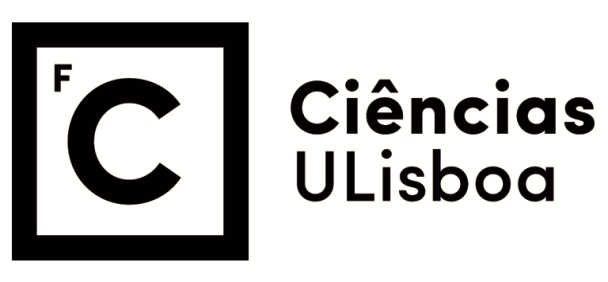 Licenciatura de …………………….ResumoResumir o relatório e o trabalho realizado.Palavras-Chave: caso se aplique, lista de palavras-chave relacionadas com a atividade desenvolvida.Índice de FigurasFigura 1 – Sede da Instituição 	Índice de TabelasTabela 1 – Lista de Centros e Actividades da instituição.	AgradecimentosAgradecimento a pessoas e instituições no âmbito da realização das atividades desenvolvidas para a realização do voluntariado curricularCapítulo 1 – IntroduçãoO Relatório Escrito deverá ser redigido pelos estudantes da u.c. “Voluntariado Curricular” no final da atividade. O Relatório deverá fazer referência aos seguintes pontos:1. Identificação e descrição da entidade na qual foi realizada a atividade de voluntariado (indicar, por exemplo, a designação da instituição, breve descrição da história e do funcionamento da entidade, objetivos/finalidades da instituição, projetos futuros da instituição; tempo e local do voluntariado; outras pessoas para além do estudante envolvidas no voluntariado);2. Atividades/tarefas desenvolvidas: tempo dedicado a cada uma das atividades; identificação das atividades, das pessoas (outras que não o estudante) envolvidas nessas atividades/tarefas; locais onde essas atividades/tarefas foram realizadas; objetivos dessas atividades/tarefas; recursos materiais, humanos e financeiros que essas atividades/tarefas envolveram; avaliação global das atividades/tarefas realizadas; dificuldades e estratégias para ultrapassar essas dificuldades;3. Reflexão acerca da frequência da u.c. “Voluntariado Curricular”, considerando as expectativas iniciais do estudante ainda antes de realizar o voluntariado, os ganhos em termos de aprendizagens realizadas e de desenvolvimento pessoal e social; reflexão acerca do voluntariado realizado. O Relatório deverá ter entre 6 a 12 páginas, não contando com a bibliografia e anexos.O Relatório deverá ser apresentado de acordo com o modelo que se encontra no moodle/página da FCUL.Os estudantes terão que fazer uma apresentação oral sobre a atividade desenvolvida, no máximo durante 10 minutos.AnexosServirá apenas, se necessário, para expor lista de fotos de actividades, alguma informação suplementar, tabelas extensas, ou outra informação que esteja desenquadrada do corpo principal do relatório.Relatório da Atividade de Voluntariado Curricularrealizada na[Nome da instituição][Nome do Aluno de Voluntariado Curricular]Tutor: Prof. Doutor ……………………….